AULA 11 REMOTA – PROSEDI – 03/05 A 07/05. OLÁ CRIANÇAS, COMO VOCÊS ESTÃO? ESPERO QUE ESTEJAM TODOS BEM. VAMOS CONTINUAR COM NOSSAS AULAS DE CONTOS DE FADAS. PARA ESTA SEMANA, SEGUE O LINK COM A HISTÓRIA DA CHAPEUZINHO VERMELHO. EM SEGUIDA, REALIZE AS ATIVIDADES COM CAPRICHO.Link: https://youtu.be/rXXJtnytIO4ORIGAMI DA CHAPEUZINHO VERMELHO E DO LOBO  OBJETIVO DA ATIVIDADE:  O ORIGAMI PERMITE O ESTÍMULO DA CRIATIVIDADE, AUMENTO DA CAPACIDADE DE CONCENTRAÇÃO, DESENVOLVIMENTO DA COORDENAÇÃO MOTORA E MOTRICIDADE FINA.1° PASSO:  FAÇA 2 CÍRCULOS UM MAIOR E OUTRO MENOR. DEPOIS, RECORTE-OS E PINTE UM DOS LADOS DE VERMELHO.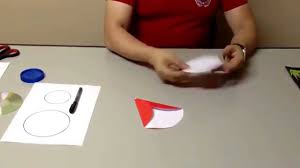 2° PASSO: COM O CÍRCULO MENOR, FAÇA A FACE DA CHAPEUZINHO: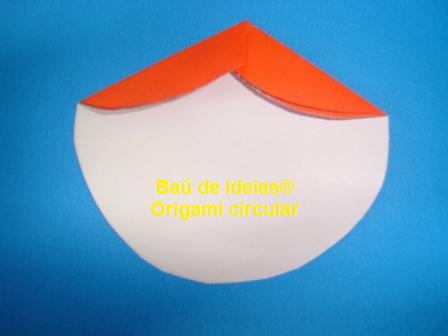 3° PASSO: COM O CÍRCULO MAIOR, FAÇA O CORPO DA CHAPEUZINHO: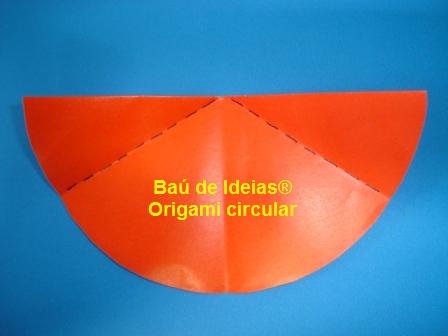 4° PASSO: AGORA, DESENHE OS OLHOS, A BOCA, O NARIZ, OS BRAÇOS E AS PERNAS DA CHAPEUZINHO.  O ORIGAMI DA CHAPEUZINHO, VOCÊ PODE ENCONTRAR NESSE LINK: https://www.youtube.com/watch?v=5q4DCd8gbFE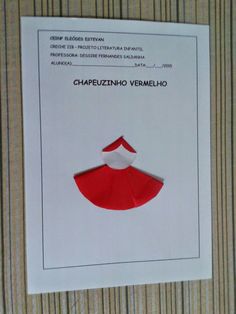 TAMBÉM COMO SUGESTÃO, SEGUE O ORIGAMI DO LOBO. NESTE CASO, USE UM QUADRADO PARA INICIAR A DOBRADURA.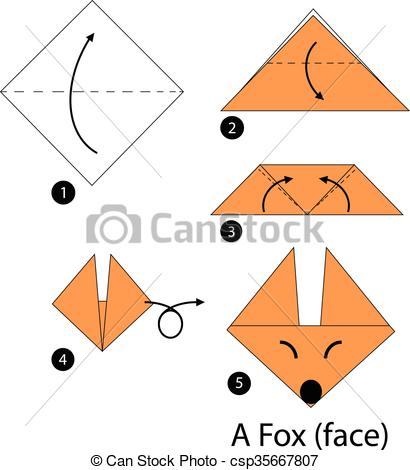  BOM TRABALHO!Escola Municipal de Educação Básica Augustinho Marcon.Catanduvas, 2021.Diretora: Tatiana Bittencourt Menegat. Assessora Técnica Pedagógica: Maristela Apª. Borella Baraúna.Assessora Técnica Administrativa: Margarete Petter Dutra.Professoras:  Mônica S.G. Bressanelli.Aluno(a):___________________________________________Disciplina: PROSEDI2º ano.